Name__________________________________________________________Lab_____Block_____Cellular Reproduction UnitChromosome Structure and FunctionDevelopment of Multicellular OrganismsDifferentiation, Germ Layers & Cellular OrganizationThe Cell Cycle and MitosisMeiosisChromosome Structure and Function
Objectives
Model the anatomy of a chromosome understanding chromosomes are made of tightly wrapped bundles of DNA
Explain the function of a chromosome 
Explain humans have 46 chromosomes, 23 from each parentNOTESChromosomes are located in the _____________ of cells.Chromosomes are made of ___________ wrappedaround ______________ called histones.Function of a chromosome: ______________   ________before splitting during anaphase of the cell cycle. Humans have ________ chromosomes in every cell in their body, except the egg and sperm which have 23.Humans get _______ chromosomes from each parent. Chromosomes are charted on a ___________________ .Homologous means _____________________________.So, humans have _____  ____________ of chromosomes.Fun Fact: Not all organisms have 46 chromosomes!Dogs have _______ pairs, or  _________ chromosomes.Fruit flies have ______ pairs or ________ chromosomes.Horses have ______ pairs, or ________ chromosomes.Digital Activity - Google ClassroomOpen the “Cellular Reproduction” digital assignment. Complete the “Karyotype” and “Cells to Systems” activities.Chromosomes and Traits ModelInstructions: Cut out chromosomes, there are three from the maternal parent and three from the paternal parent.Number the bands on the large chromosome pair 1 - 12.Number the bands on the medium chromosome pair 1 - 7.If you are a female, don’t do anything to the small pair of chromosomes.If you are a male, fold the bottom right arm of your chromosome up so it resembles a “y” and color the first band of your “y” chromosome blue.Complete the table below with the allele you received from each parent. Note: If you display a recessive trait, you would have inherited a recessive allele from each parent. If you display a dominant trait you would have received a dominant allele from one parent, and could have received a dominant or recessive from the other. Please do some inquiry to make your table as accurate as possible.Using the data from the table below, fill in each band of the chromosomes with the appropriate allele. Note: traits are complex, some have multiple alleles and many genes can be turned on and off due to environmental factors. This activity is meant to be a very simplistic model.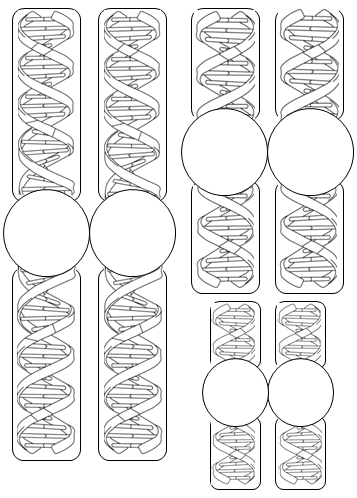 ________________________________________________________________________________________________________________________________________________________________________________________________________________________________________________________________________________________________________________________________________________________________________________________________________________________________________________________________________________________________________________________________________________________________________________________________________________________________________________________________________________________________________________________________________________________________________________________________________________________________________________________________________________________________________________________________________________________________________PocketInstructions: Make a pocket by folding the bottom third of this page up and taping the sides. Store your chromosomes here to be used during the meiosis lesson.--------------------------------------------------------------------------------------------------------------------------------------------------------Pocket PageDevelopment of Multicellular OrganismsObjectivesModel cellular reproduction from zygote to blastulaExplain why embryotic stem cells must be extracted at the blastula stage_____________________________________________________________________________________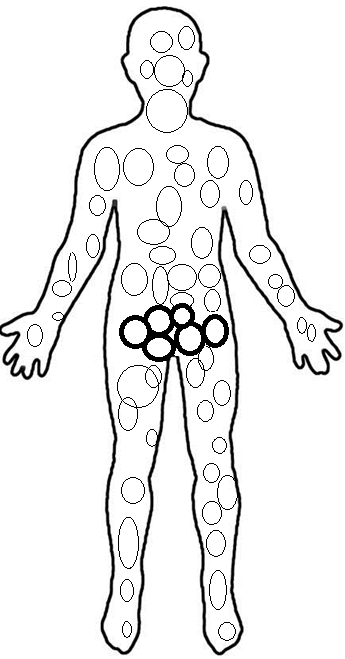 NotesHumans begin as a single cell that ______________________ until an organism is formed. Because we are made of many cells, we are _____________________ organisms.Human cells can be divided into two categories:._________________ and __________________GametesGametes are the sex cells, or the ____________ and ___________ cells. Egg cells are also called __________________ or __________________.Tip to Remember:  The sperm and egg play a _______________ and they mate! “Game-Mates”Every gamete has ___________ chromosomes.Gametes are _____________________ cells. Haploid means “________________” or having unpaired chromosomes.Somatic CellsEvery cell that is not a gamete is a __________________ cell.Every somatic cell has _______ chromosomes, _______ from each parent, so there are 23 pairs.Somatic cells are _______________ cells. Diploid means containing __________ of chromosomes.IllustrateIllustrate the number of chromosomes.Label gametes or haploid cells(in bold) with 23Label somatic or diploid cells with 46Development of Multicellular Organisms Instructions: Label gametes, zygote, morula, blastula and gastrula. Label the stage at which differentiation occurs, and pluripotent or stem cells. Label layers of gastrula. Label the gametes with 23 and a few cells in every cluster of somatic cells with 46 to indicate the number of chromosomes in each cell.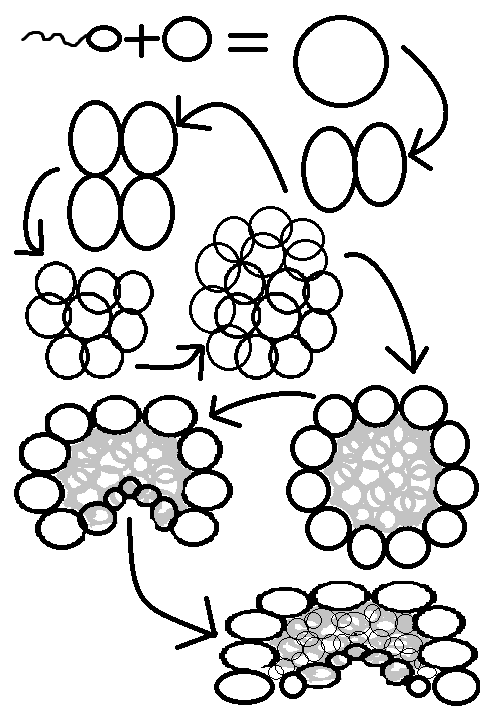 Differentiation, Germ Layers & Cellular OrganizationObjectivesExplain the tissues that arise from the endoderm, mesoderm and ectoderm (germ layers).Predict what would happen if a genetic mutation specific germ layers.Order the levels of cell organization from organelle to organ system._____________________________________________________________________________________Germ Layers of the GastrulaThe gastrula divides into three layers, called _______________________________.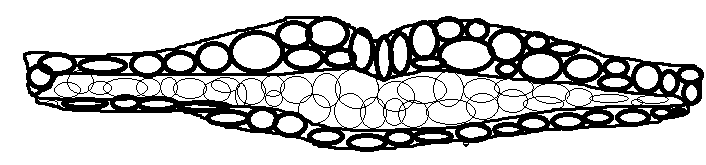 Cells to SystemsMulticellular organisms are organized as follows____________________ group to make cells____________________ group to make tissues____________________ group to make organs____________________ group to make organ systems____________________ group to make organisms____________________Digital ActivityFinish the “Cellular Reproduction” digital assignment in Google Classroom.Critical Thinking QuestionsWhich series shows the different levels of cellular organization in order from the least complex to the most complex?A.   cell, tissue, organ, organ system, organismB.  tissue, cell, organ, organism, organ systemC.  cell, organism, tissue, organ, organ systemWhat is cell differentiation?A.  The process of a cell turning into an organB.  The process of a cell multiplying C.  The process of a stem cell becoming specializedWhich describes a stem cell?A. specializedB. gametec. pluripotentGive examples of what a stem cell might differentiate into:A.  heart, lung, stomach, skinB.  skin cell, muscle cell, erythrocyte, nerve cellC.  mitochondria, lysosome, ribosomeWhich series lists the structures in order of their formation during embryonic development?A.  zygote, blastula, mesoderm layerB.  gastrula, ectoderm layer, zygoteC.  zygote, endoderm layer, blastulaWhat embryonic tissue layer gives rise to the small intestine?A.  ectodermB.  endodermC.  mesodermIf a mutation occurred in one of the mesoderm cells of a developing embryo which tissues or organs might be affected?A.  muscles, heart, reproductive organsB.  lungs, bladder, stomachC.  eyes, brain, spinal cordThe Cell Cycle and Mitosis
ObjectivesDescribe and illustrate each phase of the cell cycle Describe the length of interphase as to be compared with mitosis
Describe what happens during interphase stating that DNA is being replicated_____________________________________________________________________________________NotesSomatic cells______________________ in a continuous _________________ _________________.Two main phases:  __________________________ and _____________________________________.MitosisMitosis is the __________________________ of a parent cell, into two ___________________________________.Remember: “Mi - _______________ - sis” makes two identical daughter cells, like sisters!What pneumonic device will remind you of the order? __________   ___________  ___________  ___________Interphase________________ of the cell’s lifetime is spent in Interphase. During this phase cells ______________________, grow, develop and carry out their normal functions. 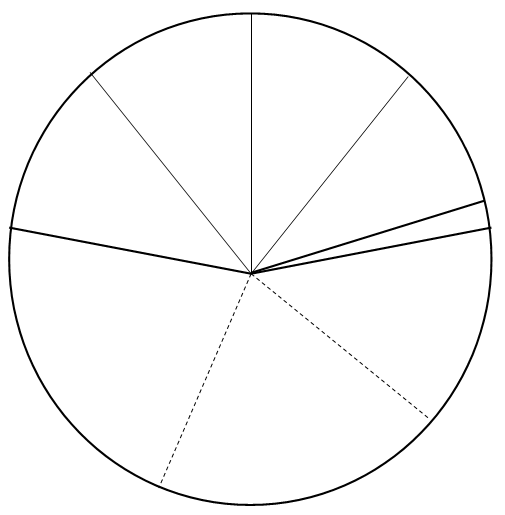 Leave this page blank since previous page will be cut.The Cell CycleDigital Lab: Online Onion Root LabInstructions:  Complete the online onion root lab. The data table for the lab is included in your work packet. Enter the data you collect in the data table provided in your work packet. Read every screen, follow the instructions on every screen. Click “next” at the bottom of each screen until the activity is complete. You do NOT have to click the “vocabulary” links at the bottom of each screen.Online Onion Root Lab: http://www.biology.arizona.edu/cell_bio/activities/cell_cycle/cell_cycle.htmlOnion Root Tip Lab Data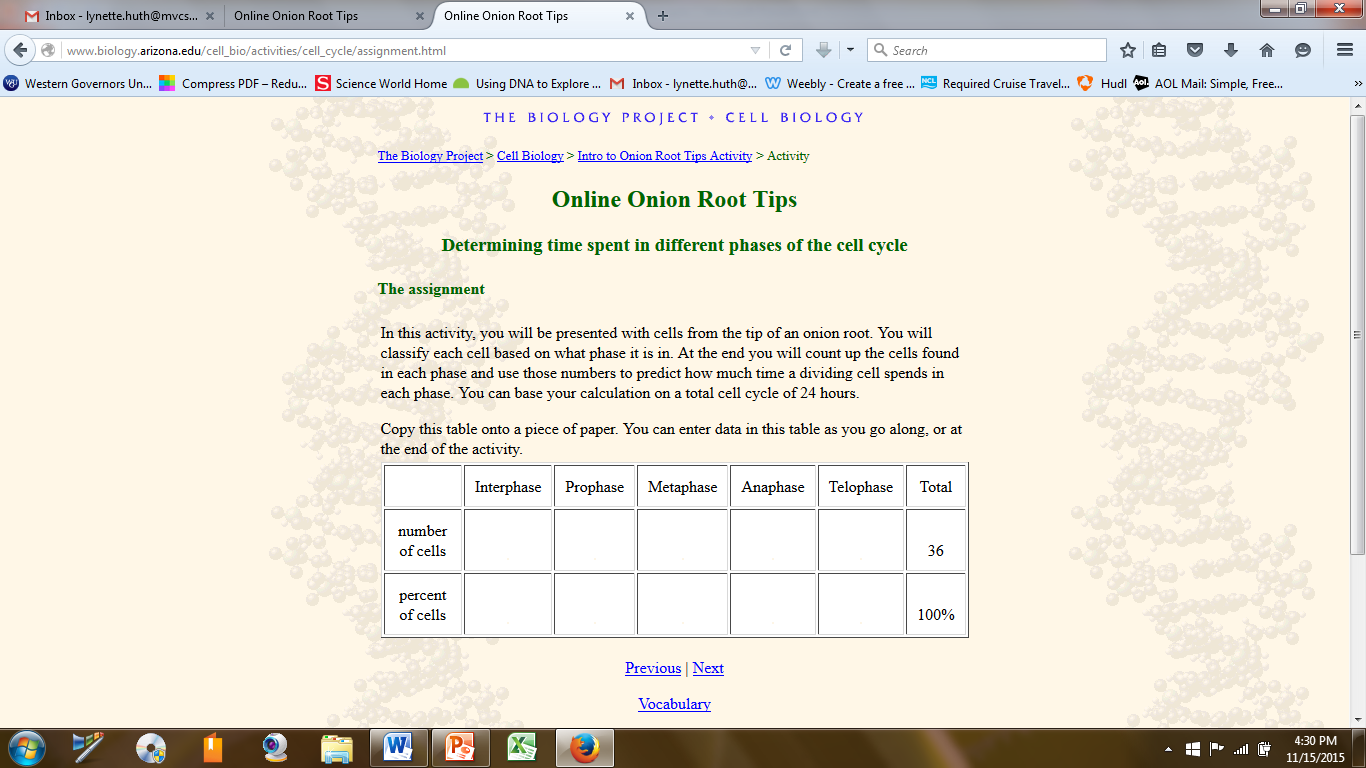 What phase had the largest number of cells?Why were there more cells in that phase?MeiosisObjectivesDescribe and model the process of meiosisExplain the relationship between the genetic make-up of the parent cell and the daughter cells Explain how crossing-over, independent assortment, and random fertilization result in offspring that are genetically different from the parents.____________________________________________________________________________________NOTES
Meiosis is cell division resulting in ________________________ (sperm and egg cells).Meiosis _____________________the number of chromosomes to 23.Meiosis results in four genetically ______________________ cells.They are called ______________ granddaughter cellsHaploid means having “ __________ “ the chromosomes, or having a “ ________________ _______ “ of chromosomes.Remember: “__________-iosis” made the cells that made me!Genetic VariationMeiosis results in genetic variation within a species for three important reasons:1. ________________________ of genetic material during Prophase 1 of Meiosis2. _______________________________________ of genetic material during Metaphase 1 of Meiosis3. ________________________ fertilization Females are born with about ______________________ eggs. Most die before puberty when we are left with about ______________________Males will make about __________________________ cells over a lifetime.Meiosis - Meiosis 1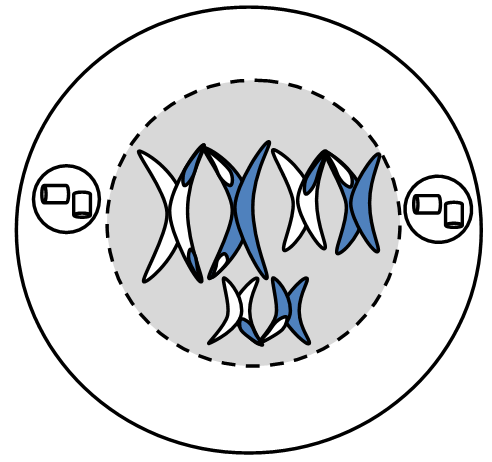 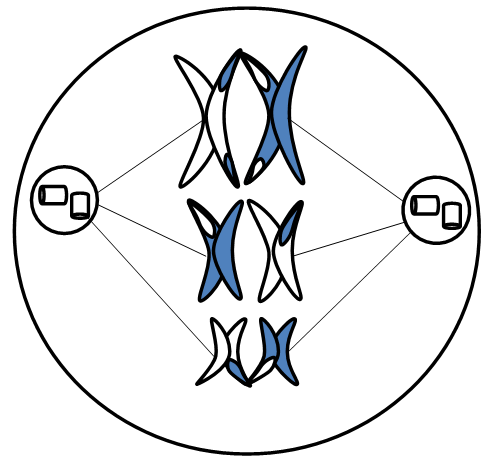 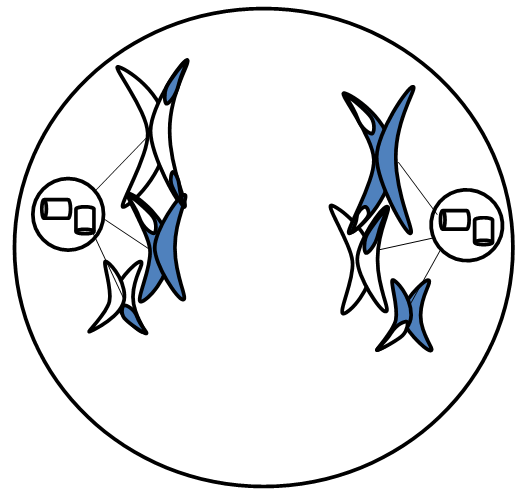 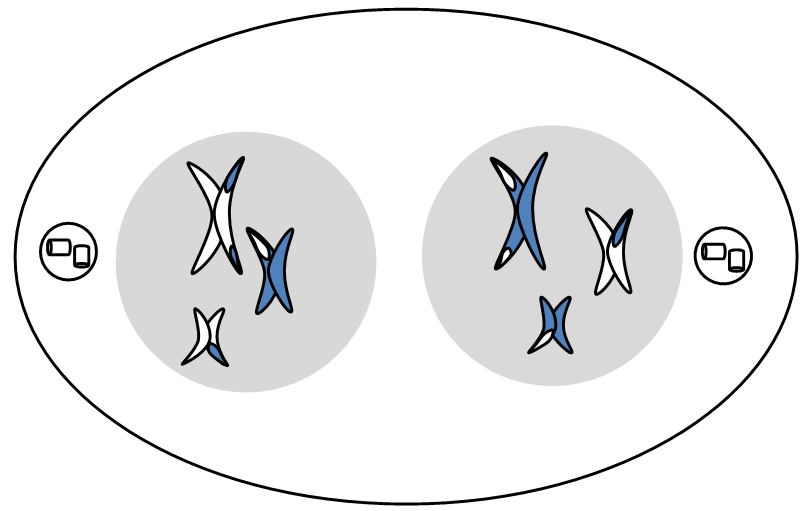 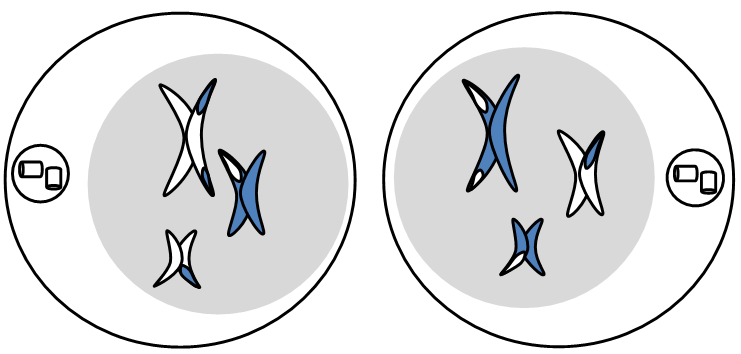 Meiosis 2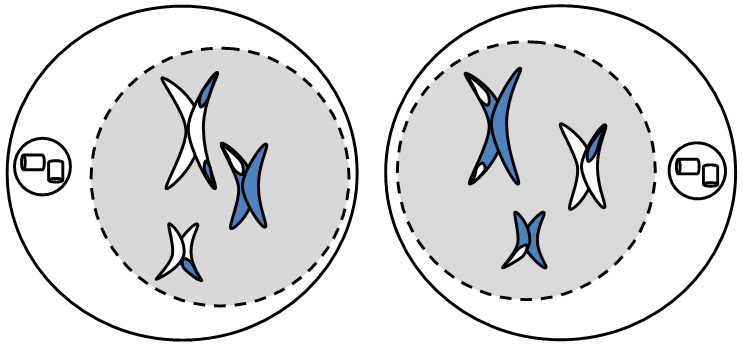 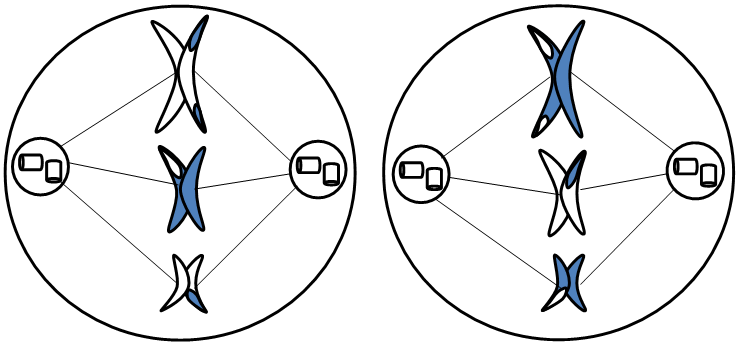 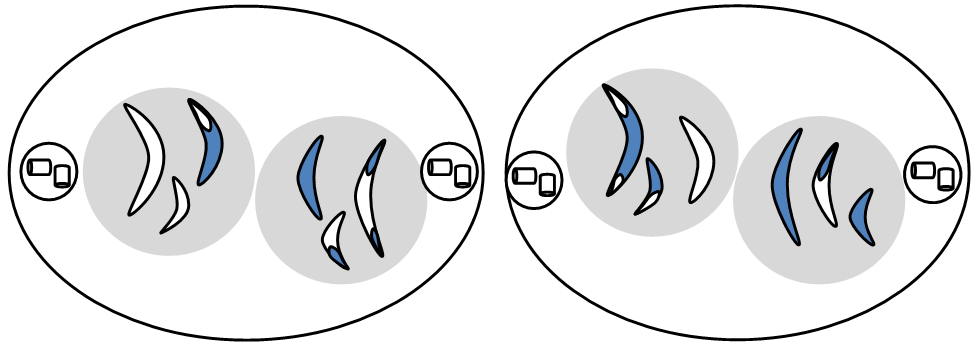 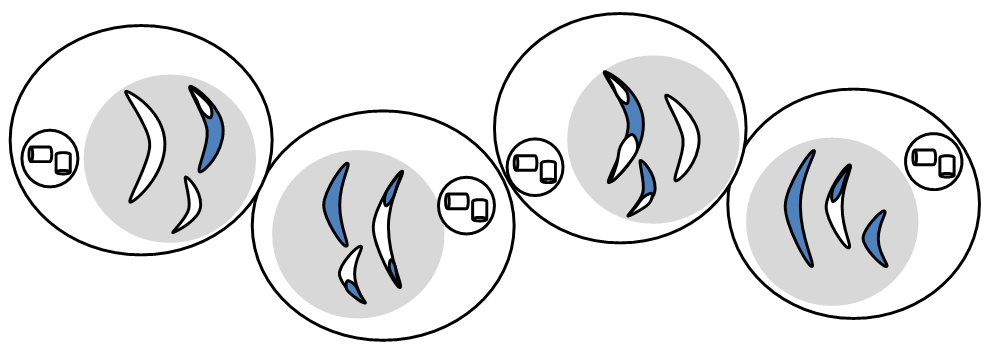 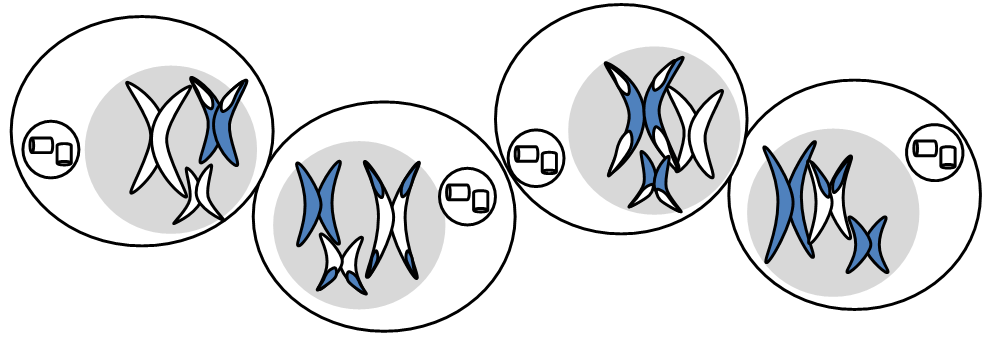 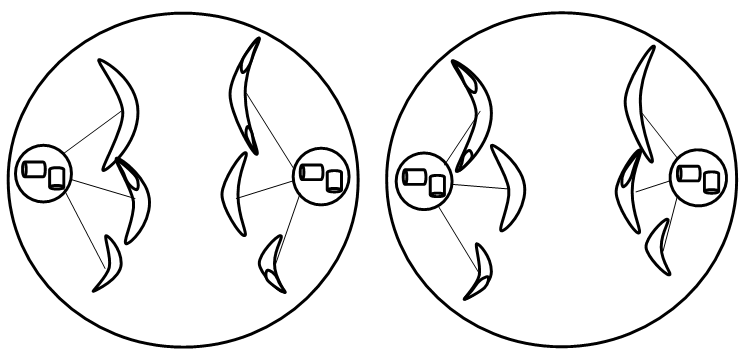 Baby Shower Day!Baby Model InstructionsCongratulations! Your baby arrived today. Your job is to make a model representing your baby’s 20 traits: 12 from your large chromosome, 7 from your medium chromosome, and 1 from your small chromosome (boy or girl). Some traits are more difficult than others to illustrate, because they are something the eye can’t see, use your imagination to illustrate them on your model.GradingEach of the 20 traits is worth 5 points for a total of 100 points. Use the chromosome and trait model worksheet as a check list for your model. Turn in the chromosome and trait model worksheet with your baby when the baby model is complete. MaterialsPlease use construction paper, glue and tape (please use tape only if it is needed for something glue can’t do since my tape supply is running low). There are templates available to help you with cut-outs and to be used as a guide for size.Critical Thinking QuestionsImagine that sex cells divided by mitosis instead of meiosis. What would the result be?A.  The formation of two identical cellsB.  The new individual would be identical to only one parentC.  Fertilization would cause crossing over and recombination of genesD.  Cells of the new individual would have double the necessary number of chromosomesWhich statement explains why half of an individual’s DNA sequence comes from each parent?A.  A cell from one parent undergoes meiosis producing offspring cells that have both parent’s DNA.B.  A cell from one parent undergoes mitotic cell division, producing offspring cells that have only half of that parent’s DNA.C.  Cells in the parents undergo meiosis, producing haploid gametes that meet up during fertilization to produce a diploid individual. Meiosis is the form of cell division that produces gametes. Which of the following statements correctly describes gametes?A.  In spermatogenesis, eight sperm cells are producedB.  Eggs are diploid and, when fertilized, give rise to haploid cellsC.  In the formation of eggs, four identical haploid cells are producedD.  In oogenesis, the cytoplasm divides unequally, producing an ovum and three smaller polar bodiesCells and the organisms they make up reproduce through cell division. Some organisms reproduce through mitosis, while others reproduce through meiosis and fertilization. What advantage does meiosis give to organisms that reproduce sexually?A.  Meiosis ensures that offspring inherit genes from their parents.B.  Meiosis ensures that offspring will not inherit any genetic disorders.C.  Meiosis ensures that offspring are genetically different from their parents.Crossing over contributes to the recombination of genetic material in offspring. When does crossing over happen in meiosis? A. Prophase IB. Prophase IIC. Metaphase ID. Metaphase IILarge Pair of Homologous ChromosomesLarge Pair of Homologous ChromosomesLarge Pair of Homologous ChromosomesLarge Pair of Homologous ChromosomesLarge Pair of Homologous ChromosomesLarge Pair of Homologous ChromosomesLarge Pair of Homologous ChromosomesLarge Pair of Homologous ChromosomesBandTraitTraitDominantRecessiveRecessiveAllele from MomAllele from Dad1hair typehair typestraightcurly or wavycurly or wavy2hair colorhair colorbrownall other (red recessive to all)all other (red recessive to all)If recessive, what color?If recessive, what color?3eye coloreye colorbrownall otherall otherIf recessive, what color?If recessive, what color?4heightheightnormaltall or shorttall or short5frecklesfrecklesnonefrecklesfreckles6full lipsfull lipsfull lipsthin lipsthin lips7widow’s peakwidow’s peakwidow’s peaksmooth hairlinesmooth hairline8earlobesearlobesfreeattachedattached9clef chinclef chinclefno clefno clef10dimplesdimplesno dimplesdimplesdimples11hand foldinghand foldingleft over rightright over leftright over left12skin colorskin colorincompleteincompleteincompleteMedium Pair of Homologous ChromosomesMedium Pair of Homologous ChromosomesMedium Pair of Homologous ChromosomesMedium Pair of Homologous ChromosomesMedium Pair of Homologous ChromosomesMedium Pair of Homologous ChromosomesMedium Pair of Homologous ChromosomesMedium Pair of Homologous ChromosomesBandBandTraitDominantDominantRecessiveAllele from MomAllele from Dad11handednessrightrightleft22visionnormalnormalglasses33heart diseasenormal heartnormal heartheart disease44diabetesnormalnormaldiabetic55athleticismnormalnormalvery athletic66musicalitynormalnormalmusically gifted77dispositionextroversionextroversionintroversionLarge Pair of Homologous ChromosomesLarge Pair of Homologous ChromosomesLarge Pair of Homologous ChromosomesLarge Pair of Homologous ChromosomesLarge Pair of Homologous ChromosomesLarge Pair of Homologous ChromosomesLarge Pair of Homologous ChromosomesBandTraitDominantRecessiveAllele from YouAllele from MateBaby’s Trait1hair typestraightcurly or wavy2hair colorbrownall other3eye colorbrownall other4heightnormaltall or short5frecklesnonefreckles6full lipsfull lipsthin lips7widow’s peakwidow’s peaksmooth hairline8earlobesfreeattached9clef chinclefno clef10dimplesno dimplesdimples11hand foldingleft over rightright over left12skin colorincompleteincompleteMedium Pair of Homologous ChromosomesMedium Pair of Homologous ChromosomesMedium Pair of Homologous ChromosomesMedium Pair of Homologous ChromosomesMedium Pair of Homologous ChromosomesMedium Pair of Homologous ChromosomesMedium Pair of Homologous ChromosomesBandTraitDominantRecessiveAllele from YouAllele from MateBaby’s Trait1handednessrightleft2visionnormalglasses3heart diseasenormal heartheart disease4diabetesnormaldiabetic5athleticismnormalvery athletic6musicalitynormalmusically gifted7dispositionextroversionintroversionSmall Pair of Homologous ChromosomesSmall Pair of Homologous ChromosomesSmall Pair of Homologous ChromosomesSmall Pair of Homologous ChromosomesSmall Pair of Homologous ChromosomesSmall Pair of Homologous ChromosomesSmall Pair of Homologous ChromosomesThe 23rd pair of chromosomes determines whether we are male or female. Females have two “X” chromosomes so they always pass on an “X”. Males have an “X” and a “Y” chromosome, so their gamete determines the sex of their offspring. If your baby is “XX” it is a girl. If your baby is “XY” it is a boy.The 23rd pair of chromosomes determines whether we are male or female. Females have two “X” chromosomes so they always pass on an “X”. Males have an “X” and a “Y” chromosome, so their gamete determines the sex of their offspring. If your baby is “XX” it is a girl. If your baby is “XY” it is a boy.The 23rd pair of chromosomes determines whether we are male or female. Females have two “X” chromosomes so they always pass on an “X”. Males have an “X” and a “Y” chromosome, so their gamete determines the sex of their offspring. If your baby is “XX” it is a girl. If your baby is “XY” it is a boy.The 23rd pair of chromosomes determines whether we are male or female. Females have two “X” chromosomes so they always pass on an “X”. Males have an “X” and a “Y” chromosome, so their gamete determines the sex of their offspring. If your baby is “XX” it is a girl. If your baby is “XY” it is a boy.The 23rd pair of chromosomes determines whether we are male or female. Females have two “X” chromosomes so they always pass on an “X”. Males have an “X” and a “Y” chromosome, so their gamete determines the sex of their offspring. If your baby is “XX” it is a girl. If your baby is “XY” it is a boy.The 23rd pair of chromosomes determines whether we are male or female. Females have two “X” chromosomes so they always pass on an “X”. Males have an “X” and a “Y” chromosome, so their gamete determines the sex of their offspring. If your baby is “XX” it is a girl. If your baby is “XY” it is a boy.Boy or Girl?